Τριήμερη Ανθοκομική Έκθεση στην πλατεία Νέας Βράχας στο ΣταυρόΟ Δήμος Λαμιέων σε συνεργασία με το Πνευματικό Κέντρο Σταυρού, τους πολιτιστικούς συλλόγους Σταυρού, Νέας Βράχας, Σιδηροδρομικού Σταθμού Λιανοκλαδίου και το Σύλλογο Γονέων και Κηδεμόνων του 21ου Δημοτικού Σχολείου, διοργανώνουν στην πλατεία Νέας Βράχας τη 2η Ανθοκομική Έκθεση Σταυρού που θα διαρκέσει από την Παρασκευή 22 έως την Κυριακή 24 Απριλίου 2016.Η 2η Ανθοκομική Έκθεση, που θα εγκαινιαστεί την Παρασκευή 22 Απριλίου στις 6:00 το απόγευμα, θα πλαισιωθεί από τις παρακάτω πολιτιστικές εκδηλώσεις:Την Παρασκευή 22 Απριλίου από τις 6:00 έως 7:00 το απόγευμα, συναυλία της Φιλαρμονικής του Δήμου Λαμιέων,Το Σάββατο 23 Απριλίου, στις 7:15 μ. μ. θεατρική παράσταση με τίτλο «Η δίκη των λουλουδιών» από το παιδικό θεατρικό τμήμα Πνευματικού Κέντρου Σταυρού του Δήμου Λαμιέων και στις 8:00 μ. μ. δημοτικοί χοροί από τα χορευτικά των παιδικών τμημάτων του  Πνευματικού Κέντρου με δάσκαλο τον κ. Γιώργο Κυροδήμο και από το τμήμα ενηλίκων  του Πνευματικού Κέντρου Σταυρού του Δήμου Λαμιέων με δασκάλα την κ. Ολυμπία Τσώμου. Από το Γραφείο Τύπου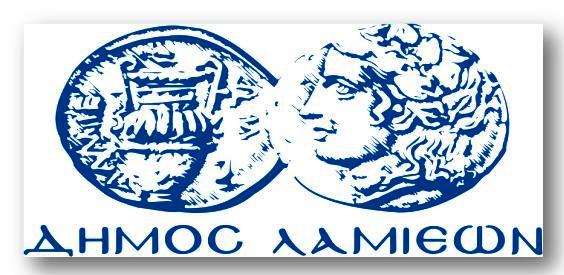 ΠΡΟΣ: ΜΜΕΔΗΜΟΣ ΛΑΜΙΕΩΝΓραφείου Τύπου& ΕπικοινωνίαςΛαμία, 20/4/2016